ROTARY CAMP 2016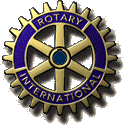 Rotary klub KoperPredlog programa Rotary camp 2016Število udeležencev: 20 (oseb s posebnimi potrebami) + starši, spremljevalciTermin: od ponedeljka 29.08 do nedelje 04.09.2016PONEDELJEK 29.08.201610.00- 12.00 – NAMESTITEV PO SOBAH12.00-13.00 – KOSILO13.00-15.00- NAMESTITEV PO SOBAH, POČITEK15.30 – 16.30- OGLED ZDRAVILIŠČA DEBELI RTIČ17.00-19.00- DOBRODOŠLI! OTVORITEV 8. ROTARY CAMPA ANKARAN, DRUŽENJE S ČLANI ROTARY KLUBOV19.00-20.00- VEČERJA20.00–  SPOZNAVNI VEČER , DRUŽENJE* Terapevtski tim se bo sestal takoj po kosilu in razdelil vse udeležene v 4  skupine.  Sestava skupin bo odvisna od starosti in invalidnosti udeležencev. TOREK 30.08.20147.00-9.00 – ZAJTRK9.30- 11.00 – MUZIKOTERAPIJA 1 SKUPINA ( muzikoterapija se izvaja po skupinah )9.30- 11.00 – VADBA V BAZENU  (po dogovoru s koordinatorjem)10.00-11.00- UČENJE PLAVANJA (po dogovoru s koordinatorjem)12.00-13.00- KOSILO13.30-15.00- POPOLDANSKI POČITEK15.00-16.30 – MUZIKOTERAPIJA 2 SKUPINA17.00- 18.30- MUZIKOTERAPIJA 3 SKUPINA15.00-18.30- KOPANJE v morju ali bazenu19.00-20.00- VEČERJA20.30 – DUO KITARISTOV ( pod vodstvom prof. King)SREDA 31.08.20147.00-9.00 – ZAJTRK9.30- 11.00 – MUZIKOTERAPIJA 4 SKUPINA9.30- 12.30 – IZLET Z LADJO skupina A  (udeleženci so razdeljeni v dve večji skupini )9.30- 11.00 – VADBA V BAZENU (po dogovoru s koordinatorjem)10.00-11.00- UČENJE PLAVANJA (po dogovoru s koordinatorjem)12.00-13.00- KOSILO13.30-15.00- POPOLDANSKI POČITEK15.00-16.30 – DELAVNICA ZA STARŠE 1. DEL / LIKOVNA DELAVNICA 16.40-18.30- DELAVNICA ZA STARŠE 2. DEL/ LIKOVNA DELAVNICA19.00-20.00- VEČERJA20.15 – IGRE BREZ MEJAČETRTEK 01.09.20167.00-9.00 – ZAJTRK9.30- 11.30 – MUZIKOTERAPIJA 1 SKUPINA 9.30- 11.00 – VADBA V BAZENU (po dogovoru s koordinatorjem)10.00-11.00- UČENJE PLAVANJA (po dogovoru s koordinatorjem)12.00-13.00- KOSILO13.30-15.00- POPOLDANSKI POČITEK15.00-16.30 – MUZIKOTERAPIJA 2 SKUPINA/ TERAPIJA S PSI 1 in 4 skupina17.00-18.30- MUZIKOTERAPIJA 4 SKUPINA/ TERAPIJA S PSI 2 in 3 skupina15.00-18.30- KOPANJE v morju ali bazenu19.00-20.00- VEČERJA20.30- LITERARNI VEČER  (PRAVLJICE), DRUŽENJE IN SPROŠČANJEPETEK 02.09.20167.00-9.00 – ZAJTRK9.30- 11.00 – MUZIKOTERAPIJA 3 SKUPINA9.30- 12.30 – IZLET Z LADJO skupina B (udeleženci so razdeljeni v dve večji skupini )9.30- 11.00 – VADBA V BAZENU (po dogovoru s koordinatorjem)10.00-11.00- UČENJE PLAVANJA (po dogovoru s koordinatorjem)12.00-13.00- KOSILO13.30-15.00- POPOLDANSKI POČITEK15.00-16.30 – MUZIKOTERAPIJA 1 SKUPINA/ TERAPIJA S PSI 2 in 3 skupina17.00-18.30- MUZIKOTERAPIJA 2 SKUPINA/ TERAPIJA S PSI 1 in 4 skupina19.00-20.00- VEČERJA20.30 – NASTOP TROBILCEV IN TOLKACEV (pod  vodstvom  prof. Svetlin Marka)SOBOTA 03.09.20167.00-9.00 – ZAJTRK9.30- 11.00 – MUZIKOTERAPIJA 4 SKUPINA9.30-11.00 – KOPANJE v morju ali bazenu12.00-13.00- KOSILO13.30-15.00- POPOLDANSKI POČITEK15.00-16.30 – MUZIKOTERAPIJA 3 SKUPINA17.00-18.30- INDIVIDUALNE OBRAVNAVE (predhodni dogovor s koordinatorjem)15.00-18.30- KOPANJE v morju ali bazenu19.00-20.00- VEČERJA20.15 – TOMBOLA NEDELJA 04.09.20167.00-9.00 – ZAJTRK9.00- ZADNJI POZDRAV IN ODHOD DOMOV